        CRNA GORA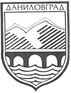     OPŠTINA DANILOVGRADSekretarijat za urbanizam, komunalne, stambeneposlove, saobraćaj i zaštitu životne sredineBroj: 06-up-247/1             Danilovgrad, 03.08.2017. godineNa osnovu člana 13 Zakona o procjeni uticaja na životnu sredinu („Sl. list RCG“, br. 80/05 i „Sl. list CG“, br. 40/10, 73/10, 40/11 i 27/13) i člana 18 Zakona o upravnom postupku („Sl. list CG“, br. 56/14, 20/15 i 40/16) u postupku odlučivanja po zahtjevu „GREEN LESS“ doo  Podgorica, o potrebi procjene uticaja na životnu sredinu, Sekretarijat za urbanizam, komunalne, stambene poslove, saobraćaj i zaštitu životne sredine donosi:                                                            R J E Š E NJ EI   Utvrđuje se da nije potrebna procjena uticaja na životnu sredinu projekta “Funkcionisanje pogona za sklapanje namještaja od iverice”, čija se realizacija planira na kat. parceli br. 476 KO Grbe, opština Danilovgrad.II  Nosilac projekta, „GREEN LESS“ doo  Podgorica, može pristupiti izvođenju projekta iz tačke I
      ovog  rješenja, u skladu sa važećim tehničkim normativima i standardima propisanim za tu vrstu projekta, uz obavezu da pri izgradnji i funkcionisanju projekta primijeni potrebne mjere zaštite i         to:- da se tokom izvođenja i funkcionisanja projekta izbjegnu ili na najmanju mjeru svedu ugrožavanje i oštećenje prirode, shodno članu 16 Zakona o zaštiti prirode („Sl. list CG“, br. 54/16),- nosilac projekta dužan je sklopiti Ugovor sa nadležnim subjektima o redovnom pražnjenju vodonepropusne septičke jame, o odvozu komunalnog otpada, opasnog otpada i redovnom servisiranju mašina koje se koriste u tehnološkom procesu proizvodnje,- rezanje iverice vršiti isklučivo unutar postojećeg izgrađenog objekta- sav nastali opasni otpad potrebno je skaldištiti na za to predviđeno mjesto u specijalizovanim posudama prije njegovog transporta od strane ovašćenog subjekta,- prašinu nastalu tokom rezanja iverice skladištiti na za to predviđeno mjesto u krugu proizvodnog pogona i predavti je ovlašćenom subjektu za tu vrstu otpada ili preduzeću koje je može iskoristiti kao sirovinu,- nivo buke u toku rada/funkcionisanja projekta  ne smije prelaziti granične vrijednosti nivoa buke u zoni sa kojom se graniči shodno Odluci o utvrđivanju akustičnih zona na teritoriji opštine Danilovgrad,- nosilac projekta je dužan instalirati sistem protiv-požarne zaštite,- u slučaju izlivanja ulja i drugih maziva tokom funkcionisanja projekta potrebno je primijeniti hitne mjere za saniranje terena na način da se zauljano zemljište mora sakupiti kao opasni otpad i odložiti u posude namijenjene za tu vrstu otpada. U ovom slučaju pri izlivanju potrebno je koristiti odgovarajući materijal radi absorpcije ulja (po mogućnosti piljevina). Ovaj otpad potrebno je predati ovlašćenom  preduzetniku za ovu vrstu otpada,- gubitak zelene površine i uklapanje u postojeću ambijentalnu cjelinu postići sadnjom autohtone drvenatse vegetacije na predmetnoj lokaciji (hrast, jasen, grab, nar, košćela, kesten, brijest),- ukoliko dođe do akcidenta, koji može ugroziti životnu sredinu, prilikom izvođenja, funkcionisanja ili prestanka funkcionisanja projekta, nosilac projekta je dužan obavijestiti nadležni organ.III Nosilac projekta je dužan ovo rješenje dati na uvid obrađivaču tehničke dokumentacije, kako bi 
      se navedene mjere ispoštovale pri izradi tehničke dokumentacije i iste provjerile u postupku      tehničke kontrole i tehničkog pregleda projekta.IV Nalaže se nosiocu projekta, „GREEN LESS“ doo  Podgorica, da u slučaju prenamjene projekta
     ili proširenja kapaciteta izvedenog projekta, podnese zahtjev nadležnom organu za odlučivanje                      
    o  potrebi procjene uticaja na životnu sredinu.                                                       O b r a z l o ž e nj eNosilac projekta, „GREEN LESS“ doo Podgorica, obratio se Sekretarijatu za urbanizam, komunalne, stambene poslove, saobraćaj i zaštitu životne sredine zahtjevom br. 06-up-247 od 21.07.2017. godine, za odlučivanje o potrebi procjene uticaja na životnu sredinu projekta “Funkcionisanje pogona za sklapanje namještaja od iverice”, na kat. parceli br. 476 KO Grbe, opština Danilovgrad.Postupajući po zahtjevu nosioca projekta, a shodno odredbama člana 12 Zakona o procjeni uticaja na životnu sredinu („Sl. list RCG“, br. 80/05 i „Sl. list CG“, br. 40/10, 73/10, 40/11, 27/13 i 52/16) Sekretarijat za urbanizam, komunalne, stambene poslove, saobraćaj i zaštitu životne sredine obavijestio je zainteresovane organe, organizacije i javnost, organizovao javni uvid i obezbijedio dostupnost podataka i dokumentacije nosioca projekta.Razmatranjem zahtjeva nosioca projekta i podataka o predmetnoj lokaciji, karakteristikama i mogućim uticajima navedenog projekta na životnu sredinu, Sekretarijat za urbanizam, komunalne, stambene poslove, saobraćaj i zaštitu životne sredine utvrdio je razloge za donošenje ovog rješenja:navedenim projektom planirana je izgradnja poslovnog objekta, namjene sklapanje namještaja od iverice, čija se realizacija planira na kat. parceli br. 476 KO Grbe, opština Danilovgrad,shodno Uredbi o objektima za koje se vrši procjena uticaja na životnu sredinu (,,Sl. list RCG’’, br. 20/07, ,,Sl. list CG’’, br. 47/13 i 53/14) objekat se nalazi na listi II projekata za koje se može zahtijevati procjena uticaja na životnu sredinu,predmetni objekat je izgrađen kao magacinsko-skladištni prostor, a koristiće se isključivo za dopremanje iverice, rezanje i kantovanje i sklapanje namještaja po mjeri,kapacitet proizvodnog procesa koji obuhvata: dopremanje, rezanje, kantovanje i sklapanje namještaja je 1750 m2 iverice na godišnjem nivou,uskladištena prašina nastala rezanjem iverice ustupaće se preduzećima koja ovu sekundarnu sirovinu koriste za uzgoj piladi ili proizvodnju peleta, a sve u skaldu sa potpisanim ugovorom, u proizvodnom procesu neće biti hemijskih tretmana i tehnoloških otpadnih voda,rezanje iverice se vrši u zatvorenom prostoru unutar postojećeg objekta tako da neće doći do emitovaja prašine izvan postojećeg objekta,predmetni pogon će raditi na električnu energiju,sanitarne i fekalne vode ispuštaće se u vodonepropusnu septičku jamu koja će se po potrebi prazniti od strane ovlašćenog subjekta,tehnoloških otpadnih voda nema,komunalni otpad koji nastaje u toku funkcionisanja objekta biće zbrinut od strane DOO “Komunalno“ Danilovgrad, na način propisan Zakonom o upravljanju otpadom (“Sl.list Crne Gore” broj 64/11 i 39/16) u skladu sa prethodno potpisanim Ugovorom,projekat neće imati uticaja na podzemne i površinske vode ukoliko se bude funkcionisao u skladu sa smjernicama datim u početnoj dokumentaciji,uzimajući u obzir raspoloživu dokumentaciju i podatke o karakteristikama planiranog projekta i predmetne lokacije, važeće tehničke normative i standarde propisane za korišćenje i održavanje ove vrste objekata, kao i odgovarajuće mjere zaštite utvrđene u tački II dispozitiva ovog rješenja, ne očekuje se značajni negativni uticaj na segmente životne sredine u toku funkcionisanja predmetnog projekta.Imajući u vidu prethodno navedeno, Sekretarijat za urbanizam, komunalne, stambene poslove, saobraćaj i zaštitu životne sredine, na osnovu sprovedenog postupka, razmatranja zahtjeva nosioca projekta i uvida u dostavljenu dokumentaciju, kao i primjenom odredaba člana 13, a u vezi sa članom 5 stav 1 tačka 2 Zakona o procjeni uticaja na životnu sredinu („Sl. list RCG“, br. 80/05 i „Sl. list CG“, br. 40/10, 73/10, 40/11, 27/13 i 52/16) i člana 18 Zakona o upravnom postupku („Sl. list CG“, br. 56/14, 20/15 i 40/16) odlučeno je kao u dispozitivu ovog rješenja.Ovim rješenjem su utvrđene mjere za sprječavanje mogućih štetnih uticaja na životnu sredinu u toku funkcionisanja projekta i nalaže se nosiocu projekta da ovo rješenje da na uvid obrađivaču tehničke dokumentacije, kako bi se navedene mjere ispoštavale pri izradi tehničke dokumentacije i provjerile u postupku tehničke kontrole i tehničkog pregleda projekta.Takođe, rješenjem je utvrđena obaveza nosioca projekta da u slučaju prenamjene ili proširenja kapaciteta izvedenog projekta, podnese zahtjev nadležnom organu za odlučivanje o potrebi procjene uticaja na životnu sredinu.PRAVNA POUKA: Protiv ovog rješenja može se izjaviti žalba Glavnom administratoru   u roku od 15 dana od dana prijema istog. Žalba se predaje preko ovog sekretarijata i taksira sa 5,00 € administrativne takse.DOSTAVLJENO:                                         Obradio:                              S E K R E T A R,- Nosiocu projekta                                      Vuk Iković                 Arh. Vasilije R. Otašević,dipl.ing.- Glavnom administratoru                          - Agenciji za zaštitu životne sredine,        - Ekološkoj inspekciji- U javnu knjigu o sprovedenim postupcima   procjene uticaja na životnu sredinu- a/a